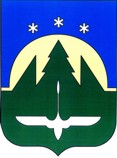 Муниципальное образование  Ханты-Мансийского автономного округа – Югры городской округ город  Ханты-МансийскДЕПАРТАМЕНТ УПРАВЛЕНИЯ ФИНАНСАМИАДМИНИСТРАЦИИ   ГОРОДА  ХАНТЫ-МАНСИЙСКА Дзержинского ул., д.6, г. Ханты-Мансийск	Ханты-Мансийский автономный округ-Югра, 628012				тел.  352 328E-mail:gorfin@admhmansy.ru 	                                                                                          факс 329 740Приказ № 55                                                                                         от 04 июля 2016 года«Об утверждении Порядка  планированиябюджетных ассигнований бюджета городаХанты-Мансийска  на очередной финансовыйгод и плановый период и Методики планированиябюджетных ассигнований бюджета городаХанты-Мансийска на 2017 год и плановыйпериод 2018 и 2019 годов»В соответствии со статьей 174.2 Бюджетного кодекса Российской Федерации,       распоряжением Администрации города Ханты-Мансийска от 23.07.2010 № 239-р  « О порядке составления проекта бюджета города Ханты-Мансийска на очередной финансовый год и плановый период» приказываю:1. Утвердить прилагаемый Порядок планирования бюджетных ассигнований бюджета города Ханты-Мансийска на очередной финансовый год и плановый период иМетодику планирования бюджетных ассигнований бюджета города Ханты-Мансийска на 2017 год и плановый период 2018 и 2019 годов согласно приложению  к настоящему приказу.2. Приказ Департамента управления финансами Администрации города Ханты-Мансийска от 24 июля 2015 года № 58 «Об утверждении Порядка планирования бюджетных ассигнований бюджета города Ханты-Мансийска на очередной финансовый год и плановый период» признать утратившим силу.3. Контроль за исполнением настоящего приказа оставляю за собой.4. Настоящий Приказ вступает в силу с момента его подписания.Директора Департамента                                                                              И.А. ПереваловИсполнитель:Заместитель директора Департамента управленияФинансами по доходам и кредитным отношениям    Снисаренко И.В.Приложениек приказу Департамента управления финансамиАдминистрации города Ханты-Мансийскаот 04 июля 2016 № 55Порядок планирования  бюджетных ассигнований бюджета города  Ханты-Мансийска на очередной финансовый год и плановый периоди Методика планирования  бюджетных ассигнований бюджета города  Ханты-Мансийска на 2017 год и плановый  период 2018 и 2019 годовОбщие положения1. 1.В соответствии со статьей 174.2 Бюджетного кодекса  Российской Федерации в целях обеспечения единых подходов к формированию расходов бюджета города Ханты-Мансийска  на очередной финансовый  год и плановый период устанавливаются:-	порядок планирования бюджетных ассигнований бюджета города Ханты-Мансийска на очередной финансовый год и плановый период;-	методика планирования бюджетных ассигнований бюджета города Ханты-Мансийска на 2017 год  и плановый период 2018 и 2019 годов.	1.2. Формирование бюджетных ассигнований проекта бюджета города Ханты-Мансийска на очередной финансовый год  и плановый период осуществляется в соответствии с:-	Бюджетным кодексом Российской Федерации;-	Федеральным законом от 6 октября 2003 года №131-ФЗ «Об общих принципах организации местного самоуправления в Российской Федерации»;-	приказом Министерства финансов Российской Федерации от 1 июля 2013 года №65н «Об утверждении Указаний о порядке применения бюджетной классификации Российской Федерации»;- Постановлением Правительства Ханты-Мансийского автономного округа-Югры от 06.08.2010 № 191-п «О нормативах формирования расходов на содержание органов местного самоуправления Ханты-Мансийского автономного округа-Югры»;-	           решением Думы города Ханты-Мансийска от 29 октября 2012 года № 296-V РД  «О Положении об отдельных вопросах организации и осуществления бюджетного процесса в городе Ханты-Мансийске»;-        распоряжением Администрации города Ханты-Мансийска от 23.07.2010 № 239-р  « О порядке составления проекта бюджета города Ханты-Мансийска на очередной финансовый год и плановый период».-	Постановлением  Администрации города Ханты-Мансийска от 08.10.2014 года  № 976 «О Порядке ведения реестра расходных обязательств города Ханты-Мансийска»;-	Постановлением Администрации города Ханты-Мансийска от 25.12.2015 года№1466 «Об утверждении Порядка  формирования, финансового обеспечения, мониторинга выполнения муниципального задания муниципальными учреждениями и предоставления субсидии муниципальным бюджетным  и автономным учреждениям города Ханты-Мансийска на финансовое обеспечение выполнения ими муниципальных заданий»;-        Постановлением Администрации города Ханты-Мансийска от   08 декабря 2014 года №1191 «О программах города Ханты-Мансийска»-	настоящими порядком и методикой;-	иными нормативными правовыми актами, регулирующими бюджетные правоотношения, в том числе актами, устанавливающими расходные обязательства муниципального образования город Ханты-Мансийск.1.3.	Используемые сокращения:бюджет муниципального образования город Ханты-Мансийск - бюджет города;проект бюджета города Ханты-Мансийск на очередной финансовый год и плановый период– проект бюджета города;бюджетные ассигнования бюджета города Ханты-Мансийска - бюджетные ассигнования;муниципальные программы муниципального образования город Ханты-Мансийск - муниципальные программы;главные распорядители средств бюджета муниципального образования город Ханты-Мансийск - главные распорядители средств бюджета;межбюджетные трансферты из бюджетов других уровней, передаваемые в виде субвенций, субсидий, иных межбюджетных трансфертов – межбюджетные трансферты;Департамент управления финансами Администрации города Ханты-Мансийск - Департамент управления финансами;Управление экономического развития Администрации города Ханты-Мансийск – Управление экономического развития;финансово-экономические обоснования бюджетных ассигнований  проекта бюджета города на очередной финансовый  и плановый период – финансово-экономическое обоснование.2. Порядок планирования бюджетных ассигнований бюджета города Ханты-Мансийска на очередной финансовый год и плановый период2.1.   Планирование бюджетных ассигнований осуществляется в соответствии с расходными обязательствами города Ханты-Мансийска, обусловленными установленным действующим законодательством разграничением полномочий, исполнение которых должно осуществляться в очередном финансовом  году и плановом периоде за счет средств бюджета города и межбюджетных трансфертов, передаваемых в установленном порядке из вышестоящих бюджетов.Планирование бюджетных ассигнований осуществляется раздельно на исполнение действующих и принимаемых расходных обязательств.2.2.	Планирование бюджетных ассигнований осуществляется по программным расходам (расходным обязательствам, включенным в муниципальные программы) и непрограммным направлениям деятельности (расходным обязательствам, не включенным в муниципальные программы).При планировании бюджетных ассигнований по программным расходам учитываются расходы, предусмотренные:-	муниципальными программами, утвержденными в соответствии с  постановлением Администрации города Ханты-Мансийска от   08 декабря 2014 года №1191 «О программах города Ханты-Мансийска»-	проектами муниципальных программ, предлагаемых к реализации начиная с очередного финансового года, согласованными с Управлением экономического развития;-	проектами изменений в ранее утвержденные муниципальные программы, согласованными с Управлением экономического развития.2.3.	Бюджетные ассигнования группируются по видам в соответствии со статьей 69 и рассчитываются с учетом положений статей 69.1, 70, 74.1, 78, 78.1, 78.2, 79, 79.1, 80 Бюджетного кодекса Российской Федерации.Применение целевых статей расходов проекта бюджета города осуществляется с учетом включения кодов основных мероприятий муниципальных программ в структуру кодов целевых статей расходов и обеспечения привязки бюджетных ассигнований к муниципальным программам и непрограммным направлениям деятельности.2.4.	Расчёт бюджетных ассигнований может осуществляться:а)	нормативным методом - расчет объема бюджетных ассигнований на основе нормативов, утвержденных в соответствующем правовом акте, отражающих уровень использования ресурсов (материальных, трудовых, финансовых);б)	методом индексации - объем бюджетных ассигнований рассчитывается путем индексации на прогнозируемый среднегодовой индекс потребительских цен (иной коэффициент) объема бюджетных ассигнований текущего финансового года;	в)	плановым методом - установление объема бюджетных ассигнований в соответствии с показателями, указанными в муниципальной программе, инвестиционном проекте, договоре, контракте, соглашении, соответствующем правовом акте, а также на основе прямого счета и калькуляции стоимости (отдельных элементов стоимости) муниципальных услуг (работ) и программных мероприятий;	г)	иным методом, отличным от перечисленных, или сочетающим перечисленные методы.2.5. Расходы, финансируемые за счет межбюджетных трансфертов, предусматриваются в составе расходов бюджета города на основе проекта закона Ханты-Мансийского автономного округа-Югры на очередной финансовый год и плановый период  и подлежат уточнению после принятия данного закона.2.6.	При планировании бюджетных ассигнований Департамент управления  финансами:а)	определяет предельный объем расходов бюджета города на основании исходных документов, данных и показателей, используемых для расчета, исходя из прогнозируемого годового объема доходов бюджета города (без учета прогнозируемого объема безвозмездных поступлений) и планируемого объема поступлений источников внутреннего финансирования дефицита бюджета;б)  в срок до 01 августа текущего финансового года разрабатывает и направляет главным распорядителям средств бюджета методику планирования бюджетных ассигнований бюджета города на очередной финансовый год и плановый период;в)  в срок до 01 августа направляет предельные объемы бюджетных ассигнований на исполнение действующих и принимаемых расходных обязательств на очередной финансовый год  и плановый период (без учета межбюджетных трансфертов);г) в течении 10 дней после доведения Департаментом финансов ХМАО-Югры проекта объема межбюджетных трансфертов, направляет главным распорядителям средств бюджета  предельные объемы бюджетных ассигнований с учетом изменения действующих расходных обязательств и исполнения принимаемых расходных обязательств на очередной финансовый год и плановый период (включая публичные и публичные нормативные обязательства, межбюджетные трансферты, а также бюджетные инвестиции в объекты муниципальной собственности);д) осуществляет консолидацию представленных главными распорядителями проектов реестров расходных обязательств, финансово-экономических обоснований, с учетом реализации мероприятий по повышению  эффективности бюджетных расходов и оптимизации бюджетных средств;ж) рассматривает соответствие предложений главных распорядителей о распределении бюджетных ассигнований по кодам классификации расходов проекта бюджета города предельному объему бюджетных ассигнований проекта бюджета города; з)  в  срок до  01 августа текущего года направляет в Управление экономического развития информацию о доведённом предельном объём бюджетных средств на очередной финансовый год и плановый период в разрезе главных распорядителей средств бюджета (без учета межбюджетных трансфертов).2.7. Главные распорядители средств бюджета и (или) главные распорядители средств бюджета, являющиеся ответственными исполнителями муниципальных программ, до 15 августа текущего  года   направляют в Управление экономического развития предложения по распределению доведенных Департаментом управления финансами предельных объемов бюджетных ассигнований на очередной финансовый год и плановый период по мероприятиям муниципальных программ в соответствии  с целями, задачами, показателями непосредственных и конечных результатов муниципальных программ с увязкой с целями и задачами социально-экономического развития города Ханты-Мансийска на реализацию которых они направлены.2.8. При планировании бюджетных ассигнований главные распорядители средств бюджета предоставляет в Департамент управления финансами в срок и по формам, установленным методикой планирования бюджетных ассигнований бюджета на очередной финансовый год  и плановый период,  финансово-экономическое обоснование бюджетных ассигнований  проекта бюджета города на очередной финансовый год и плановый период.2.9. Главными распорядители средств бюджета в подведомственности которых находятся муниципальные  учреждения,  в срок до 01 декабря текущего финансового года  обеспечивают утверждение:- перечня муниципальных казенных учреждений, по которым принято решение о формировании муниципального задания;- значений нормативных затрат на оказание муниципальных услуг;- значений базовых нормативов затрат на оказание муниципальных услуг;- значений отраслевых корректирующих коэффициентов к базовым нормативам затрат на оказание муниципальных услуг;- значений территориальных корректирующих коэффициентов к базовым нормативам затрат на оказание муниципальных услуг.2.10. Управление экономического развития предоставляет в Департамент управления финансами в срок  до 01 сентября текущего года:- перечень муниципальных программ на очередной финансовый год и плановый период с указанием общего предельного  объёма бюджетных ассигнований, доведённых Департаментом управления финансами, в разрезе основных мероприятий  муниципальных программ;- проект адресно-инвестиционной программы города Ханты-Мансийска на очередной финансовый год и плановый период.2.11. При планировании бюджетных ассигнований специалисты Управления сводной бюджетной росписи и мониторинга исполнения бюджета  Департамента управления финансами в пределах своей компетенции:-  осуществляют анализ и проверку представленных главными распорядителями средств бюджета  финансово-экономических обоснований, распределённых  объемов бюджетных ассигнований на исполнение действующих расходных и принимаемых расходных обязательств на очередной финансовый год и плановый период;-  при наличии замечаний к  представленным финансово-экономическим  обоснованиям и  расчетам объемов бюджетных ассигнований на очередной финансовый год и плановый период, главные распорядители средств бюджета осуществляет доработку расчетов объемов на очередной финансовый год и плановый период.2.12. Согласование объёмов бюджетных ассигнования для включения в проект бюджета города на очередной финансовый год и плановый период, а так же рассмотрение разногласий по  объёму и направлениям бюджетных ассигнований  по каждому главному распорядителю средств бюджета и  координатору муниципальных программ  осуществляется путем проведения согласительных комиссий, график проведения которых определяется  Департаментом управления финансами.2.13.   Департамент управления финансами  направляет  в Бюджетную Комиссию Администрации города Ханты-Мансийска   предложения по распределению бюджетных ассигнований на исполнение действующих и принимаемых расходных обязательств на очередной финансовый год и плановый период, объёмов бюджетных ассигнований на реализацию муниципальных программ с учётом результатов  проведения согласительных комиссий в соответствии с пунктом 2.12. настоящего Порядка.3. Методика планирования бюджетных ассигнований бюджета города Ханты-Мансийска на 2017 год и плановый период 2018 и 2019 годов3.1. В соответствии с законодательно установленным принципом «скользящей трехлетки» бюджетные проектировки на очередной финансовый год и плановый период должны предусматривать изменение утвержденных в предыдущем бюджетном цикле показателей бюджета на плановый период.Учитывая внесённые изменения в 2015 году в бюджетное законодательство Российской Федерации, Ханты-Мансийского автономного округа-Югры и муниципальные правовые акты, в результате которых бюджет города был утверждён на один год – 2016 год, и не учитывал параметров планового периода на 2017-2018 годов, формирование на новый бюджетный цикл 2017-2019 годов основных параметров бюджета города по расходам произведено с учетом необходимости реализации мер, направленных на ограничение уровня муниципального долга и дефицита бюджета города  без учёта объемов финансового обеспечения, предусмотренных в муниципальных программах  до 2020 года.3.2. За основу расчёта предельных объемов бюджетных ассигнований на 2017 год и плановый период 2018 и 2019 годов по действующим  расходным обязательствам, доводимых до главных распорядителей средств бюджета, принимаются показатели первоначальной сводной бюджетной росписи бюджета города на 2016 год, скорректированные на суммы бюджетных ассигнований:-	производимых в соответствии с разовыми решениями или решениями, срок действия которых ограничен текущим финансовым годом;-	возникших в результате изменения состава и (или) полномочий (функций) главных распорядителей средств бюджета;-	возникших в результате структурных и организационных преобразований в установленных сферах деятельности;-	необходимых для реализации решений, принятых или планируемых к принятию в текущем году и подлежащих учету при уточнении бюджета на текущий финансовый год;-	финансовое обеспечение которых осуществляется за счёт межбюджетных трансфертов, имеющих целевое назначение;-	других ассигнований, имеющих отраслевую специфику планирования.3.3.	Бюджетные ассигнования на исполнение принимаемых расходных обязательств  города Ханты-Мансийска включаются в проект бюджета города при условии обеспечения доходами в полном объеме бюджетных ассигнований на исполнение действующих расходных обязательств.3.4.	Если совокупный предельный объем бюджетных ассигнований, сформированный в соответствии с настоящей методикой, превышает общий прогнозируемый объем финансовых ресурсов (объем собственных доходов проекта бюджета города и объем поступлений по источникам внутреннего финансирования дефицита бюджета за вычетом выплат из источников внутреннего финансирования дефицита бюджета), для обеспечения сбалансированности проекта бюджета города включение ассигнований на исполнение принимаемых расходных обязательств осуществляется с учетом предложений главных распорядителей о перераспределении (оптимизации) бюджетных ассигнований на исполнение действующих расходных обязательств.3.5.  Формирование объема бюджетных ассигнований осуществляется из необходимости обеспечения исполнения в первоочередном порядке:-	публичных нормативных и приравненных к ним обязательств;-	расходов на оплату труда и начислениям на оплату труда;-	оплаты коммунальных услуг;-	налогов, сборов и других обязательных платежей в бюджет;-	соблюдения условий софинансирования расходов из вышестоящих бюджетов.Иные расходные обязательства принимаются в пределах возможностей проекта бюджета города и приоритетности расходов с учетом основных направлений бюджетной политики на 2017 год и плановый период 2018 и 2019 годов.3.6.	При расчете расходов на оплату труда применяются условия оплаты и нормативы, установленные действующими муниципальными правовыми актами, законодательством Ханты-Мансийского автономного округа-Югры, с учетом принятых решений об индексации оплаты труда работников муниципальных учреждений и необходимости реализации Указа Президента Российской Федерации от 7 мая 2012 года №597 «О мероприятиях по реализации государственной социальной политики» в части поэтапного повышения заработной платы работников бюджетного сектора экономики.3.7.	Начисления на выплаты по оплате труда устанавливаются с учетом положений Федеральных законов от 24 июля 2009 года №212-ФЗ «О страховых взносах в Пенсионный фонд Российской Федерации, Фонд социального страхования Российской Федерации, Федеральный фонд обязательного медицинского страхования» и от 24 июля 1998 года №125-ФЗ «Об обязательном социальном страховании от несчастных случаев на производстве и профессиональных заболеваний».3.8.	Расходы на оплату коммунальных услуг определяются исходя из потребления тепло-энергоресурсов и водоснабжения в натуральном выражении в отчетном году, тарифов по видам услуг с учетом прогноза показателей инфляции, а также проведения главными распорядителями комплекса мероприятий по повышению энергоэффективности.3.9.	Объемы бюджетных ассигнований на уплату налогов, сборов и иных обязательных платежей в бюджетную систему Российской Федерации рассчитываются отдельно по видам налогов, сборов и иных обязательных платежей в соответствии с действующим законодательством, регламентирующим порядок начисления и уплаты налогов (сборов), исходя из прогноза налогооблагаемой базы и налоговых ставок, с учетом сроков уплаты налогов.3.10.	Планирование бюджетных ассигнований на обеспечение выполнения функций муниципальных казенных учреждений, в том числе по оказанию муниципальных услуг (выполнение работ) физическим и (или) юридическим лицам, осуществляется в соответствии с показателями бюджетной сметы и общими подходами к планированию бюджетных ассигнований проекта бюджета города.3.11.	Планирование бюджетных ассигнований, предоставляемых в форме субсидий:- на финансовое обеспечение выполнения муниципальных заданий на оказание муниципальных услуг (выполнение работ) муниципальными бюджетными и автономными учреждениями, осуществляется исходя из проектов муниципальных заданий, формируемых на 2017 год и плановый период 2018 и 2019 годов с учетом:а) утвержденных ведомственных перечней муниципальных услуг и работ, оказываемых (выполняемых) муниципальными учреждениями в качестве основных видов деятельности, сформированных в соответствии с Порядком формирования, ведения и утверждения ведомственных перечней муниципальных услуг и работ, оказываемых и выполняемых муниципальными учреждениями города Ханты-Мансийска, утверждённым Постановлением Администрации города Ханты-Мансийска  от 31.12.2014 № 1316;б) результатов мониторинга и оценки потребности в оказании муниципальных услуг в натуральном и стоимостном выражении, проведенных в соответствии с  Порядком оценки потребности в оказании муниципальных услуг ( выполнения работ) в натуральном и стоимостном выражении при формировании проекта бюджета города Ханты-Мансийска на очередной финансовый год и плановый период, утверждённым Постановлением Администрации города Ханты-Мансийска от 08.08.2012 № 917 и Порядком формирования финансового обеспечения, мониторинга выполнения муниципального задания муниципальными учреждениями и предоставления субсидии муниципальным бюджетным  и автономным учреждениям города Ханты-Мансийска на финансовое обеспечение выполнения ими муниципальных заданий, утверждённого Постановлением Администрации города Ханты-Мансийска от 25.12.2015 года№1466;в) коэффициента выравнивания, который главные распорядители вправе применить, если объем финансового обеспечения выполнения муниципального задания, рассчитанный в соответствии с доведёнными предельными объёмами, больше (меньше) объема финансового обеспечения выполнения муниципального задания, доведенного муниципальным учреждениям в 2016 году; и определяемого по формуле:Кiвыр = (V2016)/ (Viфо),где:Кiвыр- коэффициент выравнивания к объему финансового обеспечения выполнения муниципального задания в i-ом финансовом году (2017 год и плановый период 2018 и 2019 годов);V2016- объем финансового обеспечения выполнения муниципального задания, утвержденный в бюджете города в 2016 году;Viфо- объем финансового обеспечения выполнения муниципального задания в i-ом финансовом году (2017 год и плановый период 2018 и 2019 годов), рассчитанный в соответствии с Положением;- муниципальным бюджетным и автономным учреждениям на иные цели, осуществляется плановым или иным методом в зависимости от содержания расходов, в соответствии с Порядком определения объема и условий предоставления субсидий муниципальным бюджетным и автономным учреждениям на иные цели от 11 марта 2012 № 270;- юридическим лицам (за исключением субсидий муниципальным учреждениям), индивидуальным предпринимателям, а также физическим лицам - производителям товаров, работ, услуг на безвозмездной и безвозвратной основе в целях возмещения недополученных доходов и (или) финансового обеспечения (возмещения) затрат в связи с производством (реализацией) товаров, выполнением работ, оказанием услуг осуществляется плановым методом или методом индексации по каждому виду субсидии раздельно, исходя из отраслевых особенностей, в соответствии с муниципальными правовыми актами муниципального образования город Ханты-Мансийск;- некоммерческим организациям, не являющимся муниципальными учреждениями, осуществляется нормативным или плановым методами в соответствии с муниципальными правовыми актами муниципального образования город Ханты-Мансийск, определяющими цели, условия и порядок предоставления субсидий.3.12 Планирование бюджетных ассигнований на предоставление грантов, в том числе на конкурсной основе, юридическим лицам (за исключением муниципальных учреждений), индивидуальным предпринимателям, физическим лицам в порядке, установленном муниципальными правовыми актами муниципального образования город Ханты-Мансийск.3.13.	Планирование бюджетных ассигнований на осуществление капитальных вложений в объекты капитального строительства и приобретение объектов недвижимого имущества в муниципальную собственность; бюджетных инвестиций в объекты муниципальной собственности; бюджетных инвестиций юридическим лицам, не являющимся муниципальными учреждениями и муниципальными унитарными предприятиями, осуществляется плановым методом с учетом необходимости:- финансирования в приоритетном порядке объектов незавершенного строительства с высокой степенью готовности к вводу в эксплуатацию, а также объектов, готовых к началу строительства в соответствии с требованиями, предусмотренными законодательством Российской Федерации;- направления бюджетных ассигнований из бюджета города на осуществление капитальных вложений в объекты муниципальной собственности, софинансирование которых предусматривается за счет средств вышестоящих бюджетов.3.14 .	Формирование расходных обязательств проекта бюджета города осуществляется главными распорядителями в виде финансово-экономического обоснования бюджетных ассигнований  проекта бюджета города на 2017 год и плановый период 2018 и 2019 годов  согласно приложениям 1 – 18 прилагается к настоящей методике.3.15. В срок до 01 сентября 2016 года главные распорядители средств бюджета направляют в Департамент управления финансами  информацию  в соответствии с приложениями в настоящей методике, в том числе:Приложение 1 «Информация о планируемых главным распорядителем бюджетных средств мерах  по оптимизации и повышению эффективности управления бюджетными расходами в курируемой сфере в 2017 - 2019 годах»;Приложение 2 «Распределение объема бюджетных ассигнований на исполнение действующих расходных обязательств и предложения по объему бюджетных ассигнований на изменение  действующих расходных обязательств в разрезе муниципальных программ и не программных направлениям деятельности на 2017 год и плановый период 2018 и 2019 годов»;Приложение 3 «Распределение объема бюджетных ассигнований на исполнение принимаемых расходных обязательств в разрезе муниципальных программ на 2017 год и плановый период 2018 и 2019 годов»;Приложение 4 «Расчет норматива расходов на оплату труда депутатов, выборных должностных лиц местного самоуправления, осуществляющих свои полномочия на постоянной основе на 2017 год и плановый период 2018 и 2019 годов»;Приложение 4.1 «Расчет норматива расходов на оплату труда муниципальных служащих на 2017 год и плановый период 2018 и 2019 годов»;Приложение 4.2 «Расчет норматива расходов на оплату труда лиц, занимающих должности, не отнесенные к должностям муниципальной службы, и осуществляющих техническое обеспечение деятельности органов местного самоуправления  города Ханты-Мансийска на 2017 год и плановый период 2018 и 2019 годов »;Приложение 4.3 «Расчет норматива расходов на оплату труда рабочего персонала органов местного самоуправления города Ханты-Мансийска на 2017 год и плановый период 2018 и 2019 годов»;Информация по Приложениям 4 и 4.1 формируется в соответствии с Нормативами формирования расходов на оплату труда депутатов, выборных должностных лиц местного самоуправления, осуществляющих свои полномочия на постоянной основе и муниципальных служащих, утверждённых Постановлением Правительства Ханты-Мансийского автономного округа-Югры от 24.12.2007 года № 333-п.Приложение 5 «Расходы муниципальных казённых, бюджетных, автономных учреждений города Ханты-Мансийска на 2017-2019 годы, осуществление которых предполагается за счёт доходов, получаемых казёнными, бюджетными, автономными учреждениями от приносящей доход деятельности»;Приложение 6 «Проект реестра расходных обязательств на 2017 год и плановый период 2017 и 2018 годов»;Приложение 7 «Перечень мероприятий (направлений) и объемы предоставляемых субсидий  бюджетным и автономным учреждениям на иные цели, не связанные с финансовым обеспечением муниципального задания на 2017 год и плановый период 2018 и 2019 годов»;Приложение 8 «Расшифровка к плану финансово-хозяйственной деятельности муниципального бюджетного (автономного) учреждения на  2017 год и плановый период 2018 и 2019 годов. Информация предоставляется в разрезе каждого учреждения за исключением учреждений,  подведомственных Департаменту образования Администрации города Ханты-Мансийска. Департамент образования Администрации города Ханты-Мансийска представляет информацию в виде свода по подразделам функциональной классификации бюджетных расходов.Приложение 9 «Информация по выплатам социального характера к проекту бюджета на 2017 год и плановый период 2018 и 2019 годов»;Приложение 10 «Анализ численности и фонда оплаты труда к проекту на 2017 год и плановый период 2018 и 2019 годов»; Приложение 11 «Информация о сети, контингенте и количестве штатных единиц к проекту на 2017 год и плановый период 2018 и 2019 годов»;Приложение 12 «Информация о публично-нормативных обязательствах на 2017 год и плановый период 2018 и 2019 годов »;3.16. В случае передачи функций (полномочий) от одного главного распорядителя другому, в срок до 01 сентября 2016 года в Департамент управления финансами предоставляется согласованная сторонами информация о приёме (передаче) объёмов расходных обязательств в соответствии с приложением Приложением 13 «Информация о приеме (передаче) объемов бюджетных ассигнований в 2017 году и плановом периоде 2018 и 2019 годов от одного главного распорядителя другому на исполнение функций и обязательств»;3.17. В случае, если в составе расходов муниципальной программы (непрограммных расходов) предусматриваются средства на  содержание муниципальных учреждений (органов местного самоуправления), финансируемых на основании бюджетной сметы, главный распорядитель средств представляет информацию согласно Приложению 14 «Расчёт объёмов бюджетных ассигнований на 2017 год».  Данная информация является расшифровкой к Приложениям 2 и 3 к настоящей методике и предоставляется в Департамент управления финансами в срок до 01 сентября 2016 года;3.18.  В случае предоставления субсидий юридическим лицам (за исключением субсидий государственным и муниципальным учреждениям), индивидуальным предпринимателям, физическим лицам, иным некоммерческим организациям, не являющимся государственными и муниципальными учреждениями, в том числе на оказание ими отдельных муниципальных  услуг (выполнение работ), в соответствии с пунктами 2, 7 статьи 78,  пунктами 2, 4 статьи 78.1. Бюджетного кодекса Российской Федерации, при формировании бюджетных ассигнований на очередной финансовый год и плановый период, главные распорядители средств бюджета предоставляют в  Департамент управления  финансами в срок до 01 сентября 2016 года информацию по формам по форме согласно Приложению15 «Перечень направлений и объемы бюджетных ассигнований бюджета города, передаваемые в виде субсидий, в соответствии в п.2 и 7 ст.78 и п.2 и 4 ст.78.1 Бюджетного кодекса на 2017 год и плановый период 2018 и 2019 годов» к настоящим методическим указаниям.  Кроме того, главными распорядителями средств бюджета автономного округа предоставляется Порядок определения объёма и предоставления указанных субсидий, утверждённый в установленном порядке Администрацией города Ханты-Мансийска, либо его проект;3.19. Не позднее пяти рабочих дней после доведения Департаментом  управления финансами предельных объёмов межбюджетных трансфертов на 2017 год и плановый период 2018 и 2019 годов,  главные распорядители средств бюджета направляют в Департамент управления финансами  информацию  в соответствии с Приложением 16 к настоящей методике «Распределение  объёма межбюджетных трансфертов с учётом доли  софинансирования за счёт средств городского бюджета на 2017 год и плановый период 2018 и 2019 годов.3.20. В срок до 01 сентября 2016 года главные распорядители средств бюджета направляют в Департамент управления финансами  информацию  в соответствии с Приложением 17 «Расчёт объема бюджетных ассигнований на финансовое обеспечение выполнения муниципального  задания на оказание муниципальных  услуг (работ) на 2017 год и плановый период 2018 и 2019 годов». В срок до 01 октября 2016 года объемы бюджетных ассигнований на финансовое обеспечение выполнения муниципального задания на оказание муниципальных услуг (выполнение работ) заносятся в АС «Планирование расходов бюджета».  При этом, объемы бюджетных ассигнований на финансовое обеспечение выполнения муниципального задания на оказание муниципальных услуг (выполнение работ) бюджетными и автономными учреждениями заносятся в разрезе видов расходов и статей (подстатей) классификации операций сектора государственного управления, относящихся  к расходам и применяемых бюджетными, автономными учреждениями (сопоставительная таблица соответствия размещена на официальном сайте Минфина РФ в разделе «Бюджет» подраздел «Бюджетная классификация Российской Федерации» от 31.05.2016 года).3.21. Не позднее трёх  рабочих дней после рассмотрения  согласительной  комиссией  (в соответствии с пунктом 2.12  Порядка  планирования  бюджетных ассигнований бюджета города  Ханты-Мансийска  на очередной финансовый год и плановый период) финансово-экономического обоснования бюджетных ассигнований  к проекту бюджета города на 2017 год и плановый период 2018 и 2019 годов  главные распорядители средств бюджета направляют в Департамент управления финансами   уточнённые данные  согласно Приложениям к настоящей методике (в случае корректировки объёма бюджетных ассигнований на очередной финансовый год и плановый период по  результатам работы согласительной комиссии).3.22. В срок  до 01 ноября 2016 года главные распорядители средств бюджета направляют в Департамент управления финансами  информацию  в соответствии с Приложением  18 «Информация о  закупках в соответствии с  проектом плана-графика муниципального заказа  на 2017 год и плановый период 2018 и 2019 годов».3.23. В срок до 01 ноября 2016 года   координаторы  муниципальных программ направляют в Департамент управления  финансами  пояснительную записку по бюджетным проектировкам в разрезе муниципальным программ с учётом согласованных объёмов бюджетных ассигнований на 2017 год и плановый период 2018 и 2019 годов.3.24. Приложения по  финансово-экономическому обоснованию бюджетных ассигнований  проекта бюджета города на 2017 год и плановый период 2018 и 2019 годов и предложения, необходимые для подготовки пояснительной записки к проекту бюджета города, главные распорядители формируют в электронном виде и направляют на электронные адреса специалистов Департамента управления финансами, курирующих соответствующие сферы деятельности, и на бумажном носителе в адрес Департамента управления финансами  за подписью руководителя главного распорядителя и исполнителя.